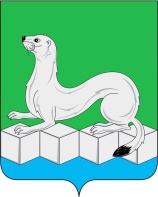 Российская ФедерацияДумаУсольского муниципального района Иркутской областиРЕШЕНИЕот 29.03.2022г.										№240рп. БелореченскийОтчет о деятельности Контрольно-счетной палатыУсольского муниципального района Иркутской области за 2021 годРассмотрев отчет о деятельности Контрольно-счетной палаты Усольского муниципального района Иркутской области за 2021 год, руководствуясь Федеральным законом от 07.02.2011 года №6-ФЗ «Об общих принципах организации и деятельности контрольно-счетных органов субъектов Российской Федерации и муниципальных образований», решением Думы Усольского муниципального района Иркутской области от 23.11.2021г. №213 «Об утверждении Положения о Контрольно-счетной палате Усольского муниципального района Иркутской области», ст. 30, 41, 47 Устава Усольского муниципального района Иркутской области, Дума Усольского муниципального района Иркутской областиРЕШИЛА:Отчет о деятельности Контрольно-счетной палаты Усольского муниципального района Иркутской области за 2021 год принять к сведению (прилагается).2.	Начальнику отдела в аппарате Думы Усольского муниципального района Иркутской области (Шаргородская В.А.):2.1.направить настоящее решение мэру Усольского муниципального района Иркутской области для опубликования в газете «Официальный вестник Усольского района» и в сетевом издании «Официальный сайт администрации Усольского района» в информационно-телекоммуникационной сети «Интернет» (www.usolie-raion.ru);2.2.разместить настоящее решение на официальном сайте Думы Усольского муниципального района Иркутской области (duma.uoura.ru).3.	Настоящее решение вступает в силу после дня его официального опубликования.Председатель ДумыУсольского муниципального районаИркутской области							Н.Н.Глызина